Утверждены правила осуществления мониторинга системы образования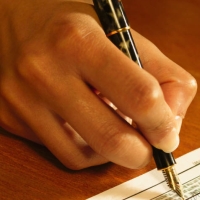 Д.Медведев подписал Постановление от 5 августа 2013 г. №662 "Об осуществлении мониторинга системы образования". 

Документ разработан Минобрнауки России с целью приведения правовых актов Правительства Российской Федерации в соответствие с частью 5 статьи 97 Федерального закона "Об образовании в Российской Федерации" и во исполнение подпункта "г" пункта 1 перечня поручений Президента Российской Федерации от 11 февраля 2013 года №Пр 240. 

Документ утверждает Правила осуществления мониторинга системы образования и перечень обязательной информации о системе образования, подлежащей мониторингу. Определение показателей мониторинга системы образования и методики их расчёта поручается Минобрнауки России в соответствии с указанным перечнем. 

Ежегодный отчёт о результатах мониторинга системы образования будет размещаться на сайте Минобрнауки России для целей общественного обсуждения и представляться в Правительство Российской Федерации. 

Постановление вступает в силу с 1 сентября 2013 года одновременно с Федеральным законом "Об образовании в Российской Федерации". 

Отмечается, что реализация положений постановления позволит обеспечить систематическое стандартизированное наблюдение за состоянием системы образования и динамикой изменений результатов её функционирования и развития путём сбора сведений, обработки, систематизации и хранения полученных сведений, а также непрерывного системного анализа и оценки состояния и перспектив развития образования вне зависимости от вида, уровня и направленности образовательных программ, организационно-правовых форм и ведомственной принадлежности организаций, входящих в систему образования. 

Финансовое обеспечение мероприятий по реализации Правил осуществления мониторинга системы образования будет осуществляться в пределах бюджетных ассигнований, предусмотренных органам государственной власти Российской Федерации, органам государственной власти субъектов Российской Федерации, органам местного самоуправления в федеральном бюджете на соответствующий год на образование. 